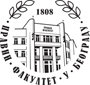 УНИВЕРЗИТЕТ У БЕОГРАДУПРАВНИ ФАКУЛТЕТНАСТАВНИ ПЛАН МАСТЕР АКАДЕМСКИХ СТУДИЈАШколска 2023/2024. годинаНапомена: Студент са било којег модула обавезан је да слуша и полаже испит из једног обавезног и                    два изборна предмета.ПредметОбавезниОбавезниИзборниЕСПБСеместарI   ГРАЂАНСКОПРАВНИ МОДУЛа) Имовинскоправни подмодул I1. Облигационо право – Пуноважност уговораПроф. др Марија Караникић Мирић, проф. др Марко Ђурђевић, доц. др Милош Вукотићобавезниобавезни20јесењи2. Јавнобележничко правоПроф. др Дејан Ђурђевић, проф. др Милош Живковић, доц. др Бранка Бабовић Вуксановић, доц. др Милош Вукотићизборни10пролећни3. Земљишнокњижно правоПроф. др Милош Живковић, проф. др Катарина Доловић Бојић, проф. др Ненад Тешић, доц. др Снежана Дабић Никићевићизборни10пролећни4. Студијски истраживачки рад у припреми завршног рада105. Одбрана завршног рада10б) Имовинскоправни подмодул II1. Облигационо право – Уговорна одговорност за штетуПроф. др Марија Караникић Мирић, проф. др Марко Ђурђевић, доц. др Милош Вукотићобавезниобавезни20јесењи2. Стварноправно обезбеђење потраживањаПроф. др Милош Живковић, проф. др Катарина Доловић Бојић, проф. др Ненад Тешић, доц. др Снежана Дабић Никићевићизборни10пролећни3. Право извршног поступкаПроф. др Александар Јакшић, проф. др Дејан Ђурђевић,проф. др Никола Бодирога, доц. др Бранка Бабовић Вуксановићизборни10пролећни4. Студијски истраживачки рад у припреми завршног рада105. Одбрана завршног рада10в) Наследноправни подмодул1. Правни послови грађанског праваПроф. др Дејан Ђурђевић, доц. др Милош Вукотићобавезниобавезни20јесењи2. Посебни именовани уговори и наследноправни    уговориПроф. др Дејан Ђурђевић, доц. др Милош Вукотићизборни10пролећни3. Оставински поступак и упућивање на парницуПроф. др Александар Јакшић, проф. др Дејан Ђурђевић, проф. др Никола Бодирога, доц. др Бранка Бабовић Вуксановић, доц. др Милош Вукотићизборни10пролећни4. Студијски истраживачки рад у припреми завршног рада105. Одбрана завршног рада10г) Подмодул Права детета1. Нови и реформисани институти породичног праваПроф. др Марија Драшкић, проф. др Никола Бодирога, проф. др Урош Новаковићобавезниобавезни20јесењи2. МедијацијаПроф. др Марија Драшкић, проф. др Урош Новаковић, стручњаци у праксиизборни10пролећни3. Насиље у породициПроф. др Марија Драшкић, проф. др Урош Новаковић, стручњаци у праксиизборни10пролећни4. Студијски истраживачки рад у припреми завршног рада105. Одбрана завршног рада10II   ПОСЛОВНОПРАВНИ МОДУЛа) Подмодул Право привредних друштава1. Компанијско правоПроф. емеритус др Мирко Васиљевић, проф. др Небојша Јовановић, проф. др Вук Радовић, проф. др Татјана Јевремовић Петровић, проф. др Јелена Лепетићобавезниобавезни20јесењи2. Стечајно правоПроф. др Небојша Јовановић, проф. др Вук Радовић, проф. др Јелена Лепетићизборни10пролећни3. Берзанско правоПроф. др Небојша Јовановић, проф. др Татјана Јевремовић Петровић, проф. др Мирјана Радовићизборни10пролећни4. Компанијско право Европске унијеПроф. др Вук Радовић, проф. др Татјана Јевремовић Петровићизборни10пролећни5. Студијски истраживачки рад у припреми завршног рада106. Одбрана завршног рада10б) Подмодул Право интелектуалне својине1. Интелектуална својина и информационо друштвоПроф. др Слободан Марковић, проф. др Душан Поповићобавезниобавезни20пролећни2. Ауторско право и сродна праваПроф. др Слободан Марковић, проф. др Душан Поповићизборни10јесењи3. Патентно правоПроф. др Слободан Марковић, проф. др Душан Поповићизборни10јесењи4. Право знакова разликовањаПроф. др Слободан Марковић, проф. др Душан Поповић, стручњаци у праксиизборни10јесењи5. Студијски истраживачки рад у припреми завршног рада106. Одбрана завршног рада10в) Подмодул Међународно пословно право1. Међународно трговинско правоПроф. др Небојша Јовановић, проф. др Татјана Јевремовић Петровић, проф. др Марко Јовановић, доц. др Милена Ђорђевић,  стручњаци у пракси обавезниобавезни20јесењи2. Право страних улагањаПроф. др Владимир Павић, проф. др Марко Јовановић, доц. др Милена Ђорђевић, стручњаци у праксиизборни10јесењи3. Транспортно осигурањеПроф. др Наташа Петровић Томићизборни10јесењи4. Упоредно право конкуренцијеПроф. др Небојша Јовановић, проф. др Владимир Павић, проф. др Душан Поповићизборни10јесењи5. Алтернативно решавање трговинских спорова (арбитража и медијација)Проф. др Александар Јакшић, проф. др Владимир Павић, проф. др Марко Јовановић, доц. др Милена Ђорђевић,  стручњаци у праксиизборни10пролећни6. Међународно грађанско процесно правоПроф. др Александар Јакшић, проф. др Владимир Павић, доц. др Бранка Бабовић Вуксановићизборни10пролећни7. Међународно стечајно правоПроф. др Александар Јакшић, проф. др Вук Радовићизборни10пролећни8. Међународно уговорно пореско правопроф. емеритус др Дејан Поповић, проф. др Светислав В. Костићизборни10пролећни9. Студијски истраживачки рад у припреми завршног рада1010. Одбрана завршног рада10III   ТРГОВИНСКОПРАВНИ МОДУЛ1. Трговинскоправни послови Проф. др Небојша Јовановић, проф. др Вук Радовић, проф. др Мирјана Радовић, проф. др Светислав Јанковићобавезниобавезни20јесењи2. Уговорно право осигурања Проф. др Наташа Петровић Томићизборни10пролећни3. Англосаксонско уговорно правоПроф. др Небојша Јовановић, проф. др Мирјана Радовић, проф. др Светислав Јанковић, по потреби гостујући предавачизборни10јесењи4. Берзански пословиПроф. др Небојша Јовановић, проф. др Мирјана Радовић, стручњаци у праксиизборни10пролећни5. Банкарско уговорно правоПроф. др Небојша Јовановић, проф. др Вук Радовић, проф. др Мирјана Радовићизборни10пролећни6. Ваздухопловно право * По добијању сагласности Универзитета у БеоградуПроф. др Небојша Јовановић, проф. др Светислав Јанковић, Горан Петровић, стручњак из праксеизборни10јесењи7. Студијски истраживачки рад у припреми завршног рада108. Одбрана завршног рада10IV   КРИВИЧНОПРАВНИ МОДУЛа) Кривичноправни подмодул1. Кривично право (материјално и процесно) Материјално: проф. др Наташа Делић, проф. др Игор Вуковић, доц. др Иван Ђокић, доц. др Ивана МарковићПроцесно: проф. др Милан Шкулић, проф. др Горан Илић, проф. др Вања Бајовић, доц. др Ивана Миљушобавезниобавезни20јесењи2. Међународно кривично правопроф. др Милан Шкулић, проф. др Вања Бајовићизборни10пролећни3. Криминологија са правом извршења кривичних    санкцијаПроф. др Ђорђе Игњатовић, проф. др Наталија Лукићизборни10јесењи4. КриминалистикаПроф. др Милан Шкулић; проф. др Зоран Ђурђевић (Криминалистичко-полицијски универзитет), проф. др Ненад Радовић (Криминалистичко-полицијски универзитет)изборни10јесењи5. Студијски истраживачки рад у припреми завршног рада106. Одбрана завршног рада10б) Подмодул Малолетничко кривично право1. Малолетничко кривично право    (материјално и процесно)Проф. др Милан Шкулић, проф. др Вања Бајовић, доц. др Иван Ђокићобавезниобавезни20јесењи2. КриминологијаПроф. др Ђорђе Игњатовић, проф. др Наталија Лукић; проф. др Милана Љубичић (Филозофски факултет Универзитета у Београду), проф. др Снежана Соковић (Правни факултет Универзитета у Крагујевцу)изборни10јесењи3. ПенологијаПроф. др Ђорђе Игњатовић, проф. др Наталија Лукић; проф. др Милана Љубичић (Филозофски факултет Универзитета у Београду), др Ивана Стевановић (Институт за криминолошка и социолошка истраживања)изборни10пролећни4. Политика сузбијања малолетничког криминалитета –     друштвено-превентивни аспектПроф. др Ђорђе Игњатовић, проф. др Наталија Лукић, доц. др Иван Ђокићизборни10пролећни5. Студијски истраживачки рад у припреми завршног рада106. Одбрана завршног рада10в) Подмодул Сузбијање организованог криминалитета, тероризма и корупције1. Организовани криминалитет и тероризамПроф. др Ђорђе Игњатовић, проф. др Драган Симеуновић, проф. др Наталија Лукићобавезниобавезни20јесењи2. Кривичноправно сузбијање организованог криминалитета, тероризма и корупцијеПроф. др Наташа Делић, проф. др Игор Вуковићизборни10јесењи3. КорупцијаПроф. др Горан Илићизборни10пролећни4. Међународноправна сарадња у сузбијању криминалитетаПроф. др Милан Шкулић, проф. др Вања Бајовићизборни10пролећни5. Студијски истраживачки рад у припреми завршног рада106. Одбрана завршног рада10V   ПРАВНОИСТОРИЈСКИ МОДУЛа) Романистички подмодул1. Развој основних институција римског праваПроф. др Милена Полојац, проф. др Владимир Вулетић, проф. др Андреја Катанчевић, проф. др Валентина Цветковић Ђорђевићобавезниобавезни20јесењи2. Методе и технике правноисторијског истраживањаПроф. др Милена Полојац, проф. др Владимир Вулетић, проф. др Андреја Катанчевићизборни10пролећни3. Начини стицања својине у римском правуПроф. др Андреја Катанчевићизборни10пролећни4. Контракти у римском праву Проф. др Милена Полојацизборни10пролећни5. Emptio venditio и савремена продајаПроф. др Владимир Вулетићизборни10јесењи6. Аквилијев закон у европској правној историјиПроф. др Милена Полојацизборни10пролећни7. Канонско правоПроф. др Далибор Ђукићизборни10пролећни8. КвазиконтрактиПроф. др Валентина Цветковић Ђорђевићизборни10пролећни9. Тело и част у римском правуПроф. др Андреја Катанчевићизборни10јесењи10. Ромејско (византијско) правоПроф. др Зоран Мирковић, проф. др Милена Полојац, проф. др Андреја Катанчевић, проф. др Валентина Цветковић Ђорђевић, проф. др Милош Станковић, проф. др Сања Глигић, проф. др Далибор Ђукић, доц. др Нина Кршљанинизборни10јесењи11. Студијски истраживачки рад у припреми завршног рада1012. Одбрана завршног рада10б) Компаративно-историјски подмодул1. Упоредна правна традицијаПроф. емеритус др Сима Аврамовић, проф. др Војислав Станимировић, проф. др Милош Станковић, проф. др Сања Глигићобавезниобавезни20јесењи2. Правна антропологијаПроф. др Војислав Станимировићизборни10јесењи3. Оријентална правна традицијаПроф. др Војислав Станимировићизборни10пролећни4. Античко грчко правоПроф. емеритус др Сима Аврамовићизборни10пролећни5. Методе и технике правноисторијског истраживањаПроф. емеритус др Сима Аврамовић, проф. др Војислав Станимировић, проф. др Сања Глигићизборни10пролећни6. Западна правна традицијаПроф. емеритус др Сима Аврамовићизборни10пролећни7. Однос политичких снага и политички судски поступци у    античкој АтиниПроф. др Сања Глигићизборни10пролећни8. Канонско правоПроф. др Далибор Ђукићизборни10пролећни9. Право у доба крсташких ратоваПроф. др Милош Станковићизборни10пролећни10. Ромејско (византијско) правоПроф. др Зоран Мирковић, проф. др Милена Полојац, проф. др Андреја Катанчевић, проф. др Валентина Цветковић Ђорђевић, проф. др Милош Станковић, проф. др Сања Глигић, проф. др Далибор Ђукић, доц. др Нина Кршљанинизборни10јесењи11. Студијски истраживачки рад у припреми завршног рада1012. Одбрана завршног рада10в) Државно-историјски подмодул1. Историја српског праваПроф. др Зоран Мирковић, доц. др Нина Кршљанин, доц. др Душан Ракитићобавезниобавезни20јесењи2. Душаново законодавствоПроф. др Зоран Мирковић, доц. др Нина Кршљанин, доц. др Душан Ракитићизборни10јесењи3. Држава Првог српског устанкаПроф. др Зоран Мирковићизборни10пролећни4. Уставна историја Србије 1869-1914. годинеПроф. др Зоран Мирковић, доц. др Нина Кршљанин, доц. др Душан Ракитићизборни10пролећни5. Методе и технике правноисторијског истраживањаПроф. др Зоран Мирковићизборни10пролећни6. Историја грађанског права у нововековној СрбијиПроф. др Зоран Мирковић, доц. др Нина Кршљанинизборни10пролећни7. Канонско правоПроф. др Далибор Ђукићизборни10пролећни8. Ромејско (византијско) правоПроф. др Зоран Мирковић, проф. др Милена Полојац, проф. др Андреја Катанчевић, проф. др Валентина Цветковић Ђорђевић, проф. др Милош Станковић, проф. др Сања Глигић, проф. др Далибор Ђукић, доц. др Нина Кршљанинизборни10јесењи9. Студијски истраживачки рад у припреми завршног рада1010. Одбрана завршног рада10VI   МЕЂУНАРОДНОПРАВНИ МОДУЛ1. Међународно јавно право Проф. др Ивана Крстић, проф. др Бојан Милисављевић, проф. др Александар Гајић, проф. др Бојана Чучковићобавезниобавезни20јесењи2. Право европских интеграцијаПроф. др Бранко Ракић, проф. др Александар Гајић, проф. др Маја Лукић Радовић, доц. др Милош Јовановићизборни10пролећни3. Људска праваПроф. др Ивана Крстић, проф. др Бојана Чучковићизборни10пролећни4. Дипломатско и конзуларно правоПроф. др Бојан Милисављевићизборни10јесењи5. Међународно хуманитарно правоПроф. др Ивана Крстић, проф. др Бојан Милисављевићизборни10јесењи6. Међународно правосуђе са посебним освртом на Европски суд за људска праваПроф. др Ивана Крстић, проф. др Александар Гајићизборни10пролећни7. Међународне организацијеПроф. др Бранко Ракић, проф. др Александар Гајић, проф. др Маја Лукић Радовићизборни10јесењи8. Међународно избегличко правоПроф. др Ивана Крстић, проф. др Бојана Чучковићизборни10јесењи9. Студијски истраживачки рад у припреми завршног рада1010. Одбрана завршног рада10VII   ЈАВНОПРАВНИ МОДУЛа) Подмодул Радно и социјално право1. Радно и социјално правоПроф. др Љубинка Ковачевић, доц. др Филип Бојићобавезниобавезни20јесењи2. Међународно радно правоПроф. др Љубинка Ковачевић, доц. др Филип Бојићизборни10јесењи3. Решавање колективних радних спороваДоц. др Филип Бојићизборни10јесењи4. Правна природа економских и социјалних права и правна природа радног односаПроф. др Љубинка Ковачевићизборни10пролећни5. Извори радног праваПроф. др Љубинка Ковачевићизборни10пролећни6. Студијски истраживачки рад у припреми завршног рада107. Одбрана завршног рада10б) Уставноправни подмодул1. Уставно правоПроф. др Владан Петров, проф. др Танасије Маринковићобавезниобавезни20јесењи2. Управно право (часови се слушају у јесењем семестру са студентима Управноправног подмодула)Проф. др Зоран Томић, проф. др Добросав Миловановић, проф. др Марко Давинић, проф. др Вук Цуцићизборни10јесењи3. Политички системПроф. др Владан Петров, проф. др Танасије Маринковић, проф. др Марко Станковићизборни10јесењи4. Људска праваПроф. др Владан Петров, проф. др Танасије Маринковићизборни10пролећни5. Парламентарно правоПроф. др Владан Петровизборни10пролећни6. Право локалне самоуправеПроф. др Марко Станковићизборни10пролећни7. Судска контрола уставностиПроф. др Владан Петров, проф. др Танасије Маринковићизборни10пролећни8. Теорија федерализмаПроф. др Танасије Маринковићизборни10пролећни9. Студијски истраживачки рад у припреми завршног рада1010. Одбрана завршног рада10в) Управноправни подмодул1. Управно правоПроф. др Зоран Томић, проф. др Добросав Миловановић, проф. др Марко Давинић, проф. др Вук Цуцићобавезниобавезни20јесењи2. Уставно право (часови се слушају у јесењем семестру са студентима Управноправног подмодула)Проф. др Владан Петров, проф. др Танасије Маринковићизборни10јесењи3. Управа и регулаторна реформаПроф. др Добросав Миловановићизборни10јесењи4. Судска контрола управе у упоредном правуПроф. др Вук Цуцићизборни10јесењи5. Акти управе и управне процедуреПроф. др Зоран Томићизборни10пролећни6. Европски омбудсман и лоша управа Проф. др Марко Давинићизборни10пролећни7. Студијски истраживачки рад у припреми завршног рада108. Одбрана завршног рада10г) Еколошкоправни подмодул1. Еколошко правоПроф. др Мирјана Дреновак Ивановићобавезниобавезни20јесењи2. Еколошко право и еколошка политика Европске унијеПроф. др Мирјана Дреновак Ивановићизборни10пролећни3. Приступ правди у еколошким стваримаПроф. др Добросав Миловановић, проф. др Мирјана Дреновак Ивановићизборни10јесењи4. Одговорност за еколошку штету у светлости правила међународног права о заштити животне срединеПроф. др Бојана Чучковићизборни10пролећни5. Управно право (часови се слушају у јесењем семестру са студентима Управноправног подмодула)Проф. др Зоран Томић, проф. др Добросав Миловановић, проф. др Марко Давинић, проф. др Вук Цуцићизборни10јесењи6. Студијски истраживачки рад у припреми завршног рада107. Одбрана завршног рада10VIII   ПРАВНО-ЕКОНОМСКИ МОДУЛ1. Јавне финансије и Пореско правоПроф. емеритус др Дејан Поповић, проф. др Гордана Илић Попов, проф. др Светислав В. Костићобавезни20јесењи2. Економско правоПроф. др Татјана Јованићизборниизборни10пролећни3. Економска анализа праваПроф. др Александра Јовановић, проф. др Бранко Радуловић, доц. др Никола Илић, гост предавач проф. др Борис Беговићизборниизборни10пролећни4. Рачуноводство за правнике Проф. др Бранко Радуловић, др Даница Јовић (Економски факултет Универзитета у Београду)изборниизборни10пролећни5. Анализа ефеката прописаПроф. др Александра Јовановић, проф. др Бранко Радуловићизборниизборни10јесењи6. Студијски истраживачки рад у припреми завршног рада107. Одбрана завршног рада10Напомена: Студент може да изабере један изборни предмет са било којег подмодула у оквиру Правно-теоријског модулаНапомена: Студент може да изабере један изборни предмет са било којег подмодула у оквиру Правно-теоријског модулаНапомена: Студент може да изабере један изборни предмет са било којег подмодула у оквиру Правно-теоријског модулаНапомена: Студент може да изабере један изборни предмет са било којег подмодула у оквиру Правно-теоријског модулаНапомена: Студент може да изабере један изборни предмет са било којег подмодула у оквиру Правно-теоријског модулаIX   ПРАВНОТЕОРИЈСКИ МОДУЛНапомена: Студент може да изабере један изборни предмет са било којег подмодула у оквиру Правно-теоријског модулаНапомена: Студент може да изабере један изборни предмет са било којег подмодула у оквиру Правно-теоријског модулаНапомена: Студент може да изабере један изборни предмет са било којег подмодула у оквиру Правно-теоријског модулаНапомена: Студент може да изабере један изборни предмет са било којег подмодула у оквиру Правно-теоријског модулаНапомена: Студент може да изабере један изборни предмет са било којег подмодула у оквиру Правно-теоријског модулаНапомена: Студент може да изабере један изборни предмет са било којег подмодула у оквиру Правно-теоријског модулаНапомена: Студент може да изабере један изборни предмет са било којег подмодула у оквиру Правно-теоријског модулаНапомена: Студент може да изабере један изборни предмет са било којег подмодула у оквиру Правно-теоријског модулаНапомена: Студент може да изабере један изборни предмет са било којег подмодула у оквиру Правно-теоријског модулаНапомена: Студент може да изабере један изборни предмет са било којег подмодула у оквиру Правно-теоријског модулаа) Теоријскоправни подмодулНапомена: Студент може да изабере један изборни предмет са било којег подмодула у оквиру Правно-теоријског модулаНапомена: Студент може да изабере један изборни предмет са било којег подмодула у оквиру Правно-теоријског модулаНапомена: Студент може да изабере један изборни предмет са било којег подмодула у оквиру Правно-теоријског модулаНапомена: Студент може да изабере један изборни предмет са било којег подмодула у оквиру Правно-теоријског модулаНапомена: Студент може да изабере један изборни предмет са било којег подмодула у оквиру Правно-теоријског модулаНапомена: Студент може да изабере један изборни предмет са било којег подмодула у оквиру Правно-теоријског модулаНапомена: Студент може да изабере један изборни предмет са било којег подмодула у оквиру Правно-теоријског модулаНапомена: Студент може да изабере један изборни предмет са било којег подмодула у оквиру Правно-теоријског модулаНапомена: Студент може да изабере један изборни предмет са било којег подмодула у оквиру Правно-теоријског модулаНапомена: Студент може да изабере један изборни предмет са било којег подмодула у оквиру Правно-теоријског модула1. Теорија државе и праваПроф. др Драгица Вујадиновић, проф. др Миодраг Јовановић (руководилац предмета), проф. др Горан Дајовић, проф. др Бојан Спаић, доц. др Милош Здравковић обавезни20јесењи2. Морал и правоПроф. др Миодраг Јовановић, проф. др Горан Дајовић, проф. др Бојан Спаић, доц. др Милош Здравковићизборниизборни10пролећни3. Теорије о субјективним правимаПроф. др Миодраг Јовановићизборниизборни10пролећни4. Студијски истраживачки рад у припреми завршног рада105. Одбрана завршног рада10б) Социолошкоправни подмодул1. Социологија праваПроф. др Саша Бован, проф. др Данило Вуковићобавезни20јесењи2. Правна култураПроф. др Данило Вуковићизборниизборни10пролећни3. Савремене политичке теоријеПроф. др Драгица Вујадиновић изборниизборни10пролећни4. Социолошки метод у примени праваПроф. др Саша Бованизборниизборни10јесењи5. Студијски истраживачки рад у припреми завршног рада106. Одбрана завршног рада10в) Филозофскоправни подмодул1. Основни проблеми филозофије праваПроф. др Миодраг Јовановић, проф. др Горан Дајовић, проф. др Бојан Спаић (руководилац предмета), доц. др Милош Здравковићобавезни20јесењи2. Правно расуђивањепроф. др Миодраг Јовановић, проф. др Горан Дајовић (руководилац предмета), проф. др Бојан Спаић, доц. др Милош Здравковићизборниизборни10пролећни3. Српска филозофија праваДоц. др Милош Здравковићизборниизборни10јесењи4. Студијски истраживачки рад у припреми завршног рада105. Одбрана завршног рада10